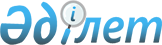 Об отчуждении стратегического объектаПостановление Правительства Республики Казахстан от 13 июля 2012 года № 938

      В соответствии со статьей 193-1 Гражданского кодекса Республики Казахстан от 27 декабря 1994 года (Общая часть) Правительство Республики Казахстан ПОСТАНОВЛЯЕТ:



      1. Разрешить акционерному обществу «Казпочта» совершить сделку по обмену объекта недвижимости, расположенного по адресу: город Алматы, улица Прокофьева, дом 132, на объект недвижимости, расположенный по адресу: город Алматы, улица Прокофьева, дом 148.



      2. Настоящее постановление вводится в действие со дня подписания.      Премьер-Министр

      Республики Казахстан                       К. Масимов
					© 2012. РГП на ПХВ «Институт законодательства и правовой информации Республики Казахстан» Министерства юстиции Республики Казахстан
				